PENGARUH UKURAN BANK, BOPO, RISIKO KREDIT, KINERJA KREDIT, DAN KEKUATAN PASAR TERHADAP NET INTEREST MARGIN(Studi Perbandingan pada Bank Persero dan Bank Asing Periode Tahun 2008-2012)Aini NihayatiProf. Dr. Sugeng Wahyudi, M.M.Muhamad Syaichu, S.E., M.Si. ABSTRACTThis research intends to analyze the influence of Bank Size, Operational Cost of Operational Income (or BOPO), Credit Risk, Credit Performance and Market Power on the Net Interest Margin (NIM). It examines arrange of data set from Persero and Foreign Banks between 2008-2012. As such, the goal of this research is to determine whether there are comparative differences in the influence of Bank Size, BOPO, Credit Risk, Credit Performance and Market Power on the NIM of Persero and Foreign Banks. The researcher utilizes purposive sampling method with four Persero Banks and four Foreign Bank from period 2008-2012. This research used multiple regression analysis, Classical Test Assumptions and Goodness of Fit Test. A Chow test is carried out to find out whether there are comparative differences in the effects of Bank Size, BOPO, Credit Risk, Credit Performance and Market Power on the NIM of Persero and Foreign Banks.Findings from this research conclude that Bank Size does not have significant effect on the NIM of sampled Persero and Foreign Banks. In Persero Banks, BOPO has negative effect on NIM; Credit Risk, Credit Performance and Market Power has positive effect on NIM. Meanwhile, in Foreign Banks, BOPO and Credit Performance has negative effect on NIM; Credit Risk and Market Power has positive effect on NIM. Based on the Chow Test result, it can be inferred that, there are comparative differences in the influence of Bank Size, BOPO, Credit Risk, Credit Performance and Market Power on the NIM of Persero and Foreign Banks.Keywords: Bank Size, BOPO, Credit Risk, Credit Performance, Market Power, and NIM.PENDAHULUANPerbankan memiliki kedudukan yang strategis, yakni sebagai penunjang kelancaran sistem pembayaran, pelaksanaan kebijakan moneter dan pencapaian stabilitas sistem keuangan. Oleh karenanya, diperlukan perbankan yang sehat, transparan dan dapat dipertanggungjawabkan. Berdasarkan Laporan Mingguan Kondisi Ekonomi Makro dan Sektor Keuangan dari Kementerian PPN/Bappenas, 18-22 Juni 2012, rata-rata tingkat NIM perbankan Indonesia adalah sebesar 5,9% masih jauh di atas rata-rata NIM Filipina (4,8%); Thailand (3,4%); Vietnam (3,1%); dan Malaysia (2,8%). Hal inilah yang menjadikan salah satu penyebab mengapa banyak bank asing yang berinvestasi di Indonesia. Kehadiran bank asing di Indonesia memberikan persaingan bagi perbankan nasional. Tentunya bank-bank asing tersebut sudah dapat dipastikan membawa sistem dan business strategy yang terbaik yang telah mereka implementasikan di negara mereka. Terutama jika dilihat dari efisiensi kinerja manajemen, sebagian besar bank asing memiliki manajemen yang lebih baik dibandingkan dengan bank pemerintah. Saat ini jumlah bank asing yang membuka cabang di Indonesia ada sepuluh (Booklet Perbankan Indonesia, 2013). Namun, dalam beberapa aspek perkembangannya terlihat lebih unggul daripada bank persero. Pada 1999, pihak asing dan bank campuran hanya menguasai 20,3% pasar kredit. Namun saat ini bank asing dan bank campuran, telah menguasai 47,2% pasar kredit. Sebaliknya, pangsa pasar kredit bank BUMN merosot dari 53,2% menjadi 37,7% (Ahniar, 2012). Penguasaan bank asing bukan hanya dari segi pasar kredit namun juga terlihat dari kinerja operasionalnya secara keseluruhan.Tabel 1Perbandingan Kondisi Rata-Rata NIM, BOPO, NPL dan LDR Antara Bank Persero dan Bank Asing Selama Tahun 2012 (dalam %)Sumber: Statistik Perbankan Indonesia, Vol: 11 No. 4 Maret 2013 (yang telah diolah)Berdasarkan Tabel 1 di atas, Bank Asing memiliki tingkat NIM yang lebih rendah dan BOPO yang lebih tinggi daripada Bank Persero. Selama kurun waktu 12 bulan Bank Persero mampu menurunkan tingkat BOPO, sedangkan pada Bank Asing tingkat BOPO cenderung mengalami peningkatan. Walaupun tingkat NIM yang lebih tinggi terjadi pada kelompok Bank Persero, tetapi pergerakannya cenderung tetap. Sesuai standar LDR yang sehat yang telah ditetapkan oleh Bank Indonesia yaitu dalam kirasan antara 80% - 110%, maka dapat dikatakan bahwa likuiditas Bank Persero dinilai sehat. Berbeda dengan Bank Asing yang tingkat likuiditasnya dinilai kurang sehat.Sejauh ini Bank Indonesia terus menghimbau kepada pihak perbankan untuk meningkatkan fee base income, yaitu pendapatan bank yang berasal dari transaksi jasa-jasa bank selain dari selisih bunga (Laporan Perekonomian Indonesia, 2012). Pihak BI berharap tingkat NIM Perbankan Indonesia selevel dengan perbankan di negara-negara tetangga. Sebab NIM yang terlalu tinggi, akan menambah beban masyarakat. Tetapi kalau NIM terlalu kecil, profit bank berkurang. Karena itu, perlu dijaga keseimbangannya. Ada beberapa indikator Kinerja Perbankan yang dapat mempengaruhi besaran NIM, antara lain: Ukuran Bank, BOPO, Risiko Kredit, Kinerja Kredit, dan Kekuatan Pasar. Hasil penelitian dari Fungáčová dan Poghosyan (2011), Ugur dan Erkus (2010), serta Demirguc dan Huizinga (1999), menyimpulkan bahwa ukuran sebuah bank berpengaruh positif terhadap NIM. Sedangkan hasil penelitian dari Manurung (2012), menyatakan bahwa NIM dipengaruhi oleh ukuran bank dengan arah negatif. Berbeda dengan hasil penelitian Hamadi (2012), yang menyatakan bahwa ukuran bank tidak berpengaruh terhadap NIM.Penelitian yang menyatakan BOPO memberikan pengaruh negatif terhadap NIM diperoleh Manurung (2012), Hamadi (2012), Sharma dan Gounder (2011, serta Zhou dan Wong (2008). Sedangkan Ariyanto (2011) memperoleh hasil bahwa BOPO memberikan pengaruh positif terhadap NIM. Risiko Kredit yang diproksikan dengan Non Performing Loan (NPL) berpengaruh positif terhadap NIM, menurut hasil penelitian Ariyanto (2011), Sharma dan Gounder (2011), serta Brock dan Suarez (2000). Sedangkan menurut hasil penelitian Hamadi (2012), Manurung (2012), Ugur dan Erkus (2010), serta Liebeg dan Schwaige (2006), Risiko Kredit tidak berpengaruh terhadap NIM.Kinerja Kredit yang diproksikan dengan Loan Deposit Ratio (LDR), menurut hasil penelitian Ariyanto (2011), berpengaruh negatif terhadap NIM. Sedangkan hasil penelitian dari Gambacorta (2008), Brock dan Suarez (2000) serta Demirguc dan Huizinga (1999) diperoleh hasil bahwa LDR berpengaruh positif terhadap NIM. Sedangkan hasil penelitian dari Manurung (2012), menyimpulkan bahwa LDR tidak berpengaruh terhadap NIM. Dalam penelitian yang dilakukan oleh Ahokpossi (2013), Manurung (2012) serta Sharma dan Gounder (2011), Kekuatan Pasar terbukti berpengaruh positif terhadap NIM. Sedangkan hasil penelitian Ugur dan Erkus (2010), menyimpulkan Kekuatan Pasar berpengaruh negatif terhadap NIM. Berbeda halnya dengan Ariyanto (2011) yang mengatakan bahwa Kekuatan Pasar tidak berpengaruh terhadap NIM.Seperti kita ketahui secara kepemilikan perbankan di Indonesia terbagi kedalam 6 kelompok, yaitu: Bank Persero, Bank Swasta Nasional Devisa, Bank Swasta Nasional Non Devisa, Bank Pembangunan Daerah, Bank Campuran dan Bank Asing. Terkait dengan hal tersebut, perlu dilihat lebih jauh pengaruh kinerja masing-masing bank terhadap NIM. Apakah terjadi perbedaan NIM untuk kinerja bank yang dimiliki oleh pihak yang berbeda. Penelitian mengenai perbandingan kondisi NIM pada kepemilikan bank yang berbeda telah dilakukan oleh beberapa peneliti, antara lain Hamadi (2012), Fungáčová dan Poghosyan (2011) serta Ugur dan Erkus (2010). Ketiganya memperoleh kesimpulan yang sama, dimana faktor-faktor penentu NIM pada Bank Persero berbeda dengan faktor-faktor penentu NIM Bank Asing. KAJIAN TEORITIS DAN PERUMUSAN HIPOTESISTeori Skala EkonomiSkala ekonomi suatu perusahaan tercermin dengan penurunan biaya produksi (input) sejalan dengan kenaikan jumlah produksinya (output). Bila skala ekonomi ini tercapai, perusahaan yang terdiversifikasi (diversified firms) berpotensi lebih profitable dari perusahaan-perusahaan kecil yang berspesialisasi (specialized firms) (Kusuma, 2005). Walaupun teori skala ekonomi lebih banyak diaplikasikan untuk mengestimasi fungsi biaya produksi suatu perusahaan atau industri oleh para ahli ilmu ekonomi, konsep tersebut juga bisa dimanfaatkan di bidang yang lain. Di beberapa penelitian sebelumnya konsep teori skala ekonomi digunakan untuk mengkaji apakah ukuran perusahaan (input) akan mendorong terjadinya peningkatan NIM (output). Dalam penelitian ini teori skala ekonomis digunakan untuk menjelaskan pengaruh variabel Ukuran Bank terhadap NIM.Teori Laba Efisiensi Manajerial (Managerial Efficiency Theory of Profit)Teori laba efisiensi manajerial ini menekankan bahwa perusahaan yang dikelola secara efisien akan memperoleh laba di atas rata-rata laba normal. Sesuai dengan konsep tersebut, maka perusahaan akan memperoleh laba dari efisiensi manajerial, karena orientasi usahanya lebih menekankan pada pelayanan usaha yang dapat memberikan manfaat dan kepuasan bersama. (Sito dan Tamba, 2001:78). Teori ini berpendapat bahwa, perusahaan-perusahaan yang beroperasi pada tingkat rata-rata efisiensi dapat menghindari kerugian, maka mereka yang beroperasi di atas permukaan yang harus menuai keuntungan ekonomi (Gupta, 1988:6). Dengan demikian, keberadaan keuntungan adalah penting untuk memastikan kinerja yang baik. Dalam penelitian ini laba efisiensi manajerial digunakan untuk menjelaskan pengaruh variabel BOPO terhadap NIM.Teori Laba Menanggung Risiko (Risk Bearing Theory of Profit)Menurut teori laba menanggung risiko (risk-bearing theory of profit), keuntungan ekonomi diatas normal akan diperoleh perusahaan dengan risiko diatas rata-rata. Teori ini dapat diartikan bahwa sebuah perusahaan yang berada dalam kondisi dengan tingkat risiko yang tinggi akan dapat memperoleh keuntungan yang tinggi juga. Di dunia perbankan, bank dengan tingkat risiko kredit yang tinggi cenderung akan menerapkan kebijakan untuk memperoleh margin yang tinggi. Risiko yang mungkin timbul perlu diantisipasi sebelumya, sehingga manajemen perlu meminimisasi risiko yang mungkin terjadi. Pengukuran risiko sangat berhubungan dengan pengukuran return, karena bank menghadapi risiko yang mungkin timbul disebabkan dalam rangka mendapatkan return. Dalam penelitian ini teori laba menanggung risiko digunakan untuk menjelaskan pengaruh variabel Risiko Kredit terhadap NIM.Agency Cost of Debt TheoryKebangkrutan biasanya diartikan sebagai kegagalan perusahaan dalam menjalankan operasi perusahaan untuk menghasilkan laba. Kegagalan dalam arti ekonomi biasanya berarti bahwa perusahaan kehilangan uang atau pendapatan perusahaan tidak menutup biayanya sendiri, ini berarti tingkat labanya lebih kecil dari biaya modal atau kewajiban. Agency cost of debt theory menyatakan bahwa perusahaan dengan tingkat hutang yang tinggi akan menyebabkan pemilik bank berperilaku lebih beresiko atas beban debt holder atau para deposan. Dengan kata lain, pemilik bank akan berupaya untuk meningkatkan laba atau margin. Dalam penelitian ini agency cost of debt theory digunakan untuk menjelaskan pengaruh variabel Kinerja Kredit terhadap NIM.Teori Laba Monopoli (Monopoly Theory of Profits)Teori laba monopoli (monopoly theory of profits) mengatakan bahwa beberapa perusahaan dengan kekuatan monopoli dapat membatasi output dan menekankan harga yang lebih tinggi daripada bila perusahaan beroperasi dalam kondisi persaingan sempurna. Teori ini mengisyaratkan bahwa bank yang mampu menguasai pasar akan memperoleh margin yang tinggi. Semakin terkonsentrasi pasar maka semakin besar kemampuan perusahaan untuk menaikkan harga di atas biaya marjinal, yang berarti market power yang diperoleh akan semakin tinggi. Tingginya market power tersebut diindikasikan sebagai semakin rendahnya tingkat persaingan. Dalam penelitian ini teori laba monopoli digunakan untuk menjelaskan pengaruh variabel Kekuatan Pasar terhadap NIM.Net Interest MarjinRasio Net Interest Margin (NIM) digunakan untuk mengukur kemampuan manajemen bank dalam mengelola aktiva produktifnya untuk menghasilkan pendapatan bunga bersih. Pendapatan bunga bersih diperoleh dari pendapatan bunga yang diterima dari pinjaman yang diberikan dikurangi dengan beban biaya bunga dari sumber dana yang dikumpulkan. Semakin besar rasio ini maka meningkatkan pendapatan bunga atas aktiva produktif yang dikelola bank, sehingga kemungkinan suatu bank dalam kondisi bermasalah semakin kecil (Iswi Hariyani, 2010: 54). Berdasarkan ketentuan pada Lampiran 14 Surat Edaran Bank Indonesia Nomor 3/30/DPNP tanggal 14 Desember 2001, tentang Pedoman Perhitungan Rasio Keuangan, Rasio NIM dapat dihitung sebagai berikut:Ukuran BankSemakin besar suatu perusahaan maka kecenderungan penggunaan dana juga akan semakin besar. Perusahaan yang memiliki banyak aset akan dapat meningkatkan kinerjanya yang berpotensi untuk menghasilkan laba lebih baik. Dengan meningkatnya aset akan mendorong tingkat likuiditas bank sehingga dapat meningkatkan modal bank. Dalam penelitian ini variabel ukuran bank diproksikan kedalam bentuk logaritma natural dari total aset bank. Total asset dijadikan sebagai indikator ukuran bank karena sifatnya yang lebih jangka panjang. Bentuk logaritma yang lebih kecil dalam skala sepuluh diharapkan dapat memberikan besaran angka yang lebih sesuai dengan variabel lain dibandingkan dengan bentuk nominal miliyaran. Sehingga ukuran bank rumuskan sebagai berikut: BOPOBeban Operasional terhadap Beban Pendapatan merupakan salah satu indikator yang mengukur tingkat efisiensi sebuah perusahaan. Efisiensi merupakan bagian yang terpenting dalam manajemen karena mengacu pada hubungan antara keluaran dan masukkan (output/input). Menurut Drucker, efisiensi berarti mengerjakan sesuatu dengan benar (doing things right), sedangkan efektif adalah mengerjakan sesuatu yang benar (doing the right things). Secara sederhana, efisiensi menunjukkan kemampuan organisasi dalam menggunakan sumber daya dengan benar dan tidak ada pemborosan. Efisiensi manajemen akan mempengaruhi kinerja bank, yakni menunjukkan apakah bank telah menggunakan semua faktor produksinya dengan tepat guna dan berhasil guna. Berdasarkan Lampiran 14 Surat Edaran Bank Indonesia Nomor 3/30/DPNP tanggal 14 Desember 2001, tentang Pedoman Perhitungan Rasio Keuangan, Rasio BOPO dapat dihitung sebagai berikut:Risiko KreditRisiko Kredit adalah risiko akibat kegagalan nasabah atau pihak lain dalam memenuhi kewajiban kepada bank sesuai dengan perjanjian yang disepakati (Peraturan Bank Indonesia Nomor: 13/23/PBI/2011, tentang Penerapan Manajemen Risiko bagi Bank Umum Syariah dan Unit Usaha Syariah). Apabila suatu bank kondisi kerugian kreditnya tinggi maka akan memperbesar biaya bank, baik biaya pencadangan aktiva produktif maupun biaya lainnya, sehingga berpotensi terhadap kerugian bank. Pengukuran risiko kredit berdasarkan Peraturan Bank Indonesia dapat dilakukan melalui indikator Non Performing Loan (NPL). Bank Indonesia menetapkan rasio NPL maksimal adalah 5%. Berdasarkan Lampiran 14 Surat Edaran Bank Indonesia Nomor 3/30/DPNP tanggal 14 Desember 2001, tentang Pedoman Perhitungan Rasio Keuangan) NPL dapat dihitung sebagai berikut:Kinerja KreditMelalui variabel kinerja kredit sebuah bank dapat dilihat kemampuannya dalam memenuhi kebutuhan dana yang ditarik oleh masyarakat dalam bentuk tabungan, giro dan deposito. Risiko penarikan dana tersebut berbeda-beda. Jadi, perkiraan kebutuhan likuiditas dipengaruhi oleh pelaku penarikan nasabah, sifat dan jenis sumber dana yang dikelola bank. Sebuah bank dapat dikatakan likuid jika bank tersebut dapat memenuhi kewajibannya, dapat membayar kembali semua deposannya, serta memenuhi semua permintaan kredit yang diajukan tanpa terjadi penangguhan. Loan to Deposit Ratio (LDR) merupakan salah satu cara untuk mengukur seberapa besar dana bank dilepaskan ke perkreditan. Sesuai dengan ketentuan BI, LDR yang sehat berada dalam kirasan 80%-110%. Semakin tinggi rasio LDR, maka laba bank semakin meningkat (dengan asumsi bank tersebut mampu menyalurkan kreditnya dengan efektif). Dengan meningkatnya laba bank, maka kinerja bank juga meningkat. Sesuai dengan Lampiran 14 Surat Edaran Bank Indonesia Nomor 3/30/DPNP tanggal 14 Desember 2001, tentang Pedoman Perhitungan Rasio Keuangan, LDR dapat dihitung sebagai berikut:Kekuatan PasarKekuatan Pasar (market power) menunjukkan kemampuan perusahaan-perusahaan di pasar dalam mempengaruhi harga sekaligus menunjukkan tingkat persaingan yang ada di dalam pasar tersebut (Lubis, 2012). Bank berfungsi sebagai lembaga intermediasi antara pihak yang kelebihan dana dengan pihak yang memerlukan dana. Jika terjadi distorsi pada fungsi tersebut, akan memunculkan kinerja yang inefisien dan proses mediasi akan mengalami hambatan. Pemerintah telah berupaya untuk meningkatkan efisiensi dalam industri perbankan. Dampak dari berbagai upaya tersebut diharapkan dapat meningkatkan fungsi mediasi perbankan yang tercermin dari peningkatan nilai dana pihak ketiga yang dihimpun dan peningkatan nilai kredit yang disalurkan. Kekuatan Pasar dapat diukur dengan pendekatan sebagai berikut (Manurung, 2012):Pengaruh Ukuran Bank terhadap NIM pada Bank PerseroPeluang bank persero untuk menempatkan dana pada sektor kredit akan dapat diperoleh apabila bank tersebut memiliki aset yang besar. Semakin besar aset suatu perusahaan maka kecenderungan pemberian pinjamannya juga akan semakin besar. Peningkatan aset juga akan meningkatkan beban pengelolaannya. Sejalan dengan Teori Skala Ekonomi, dimana perusahaan yang terdiversifikasi (diversified firms) berpotensi lebih profitable dari perusahaan-perusahaan kecil yang berspesialisasi (specialized firms) (Kusuma, 2005).Menurut Ugur dan Erkus (2010), meningkatnya ukuran perbankan akan meningkatkan biaya operasional bank, sehingga margin bunga bank juga meningkat. Bank yang berukuran besar (aset yang besar) cenderung menerapkan margin yang besar juga. Namun semakin besar ukuran bank persero (size) yang ditunjukkan dengan kepemilikan total aset yang besar, juga memiliki peluang yang lebih besar dalam meningkatkan beban yang harus ditanggung oleh pihak bank persero. Penelitian yang dilakukan oleh Ugur dan Erkus (2010) tersebut diperoleh kesimpulan bahwa size berpengaruh positif terhadap NIM. Demirguc dan Huizinga (1999) dalam penelitiannya terkait dengan margin bunga bank, memperoleh kesimpulan bahwa bank yang lebih besar cenderung memiliki margin yang lebih tinggi. Dalam penelitian tersebut, ukuran sebuah bank ditunjukkan oleh total aset. Oleh karenanya, dapat diartikan bahwa bank dengan total aset yang besar akan mampu memperoleh margin yang besar pula. Berdasarkan uraian tersebut diatas, dalam penelitian ini dirumuskan hipotesis sebagai berikut:H1 : Ukuran Bank berpengaruh positif terhadap NIM pada Bank PerseroPengaruh BOPO terhadap NIM pada Bank PerseroBOPO merupakan rasio antara biaya operasi terhadap pendapatan operasi. Biaya operasi merupakan biaya yang dikeluarkan oleh bank dalam rangka menjalankan aktivitas usaha pokoknya. Sedangkan pendapatan operasi merupakan pendapatan utama bank yaitu pendapatan bunga yang diperoleh dari penempatan dana dalam bentuk kredit dan pendapatan operasi lainnya. Secara Teori Laba Efisiensi Manajerial, bank harus menekan biaya operasionalnya untuk mendapatkan margin yang lebih tinggi. Semakin tinggi biaya operasional, maka semakin rendah net interest marjin yang akan diperoleh bank. Sebaliknya, semakin rendah biaya operasional, maka semakin tinggi net interest marjin yang akan diterima.Penelitian yang dilakukan oleh Manurung (2012) diperoleh kesimpulan bahwa BOPO mempunyai hubungan negatif dengan NIM. Hal ini memberikan arti bila BOPO mengalami peningkatan maka NIM akan mengalami penurunan. Sebuah bank dikategorikan kurang efisien jika BOPO-nya melebihi 100 persen.Hasil serupa juga diperoleh Zhou dan Wong (2008). Rasio biaya terhadap pendapatan memiliki tanda negatif signifikan terhadap margin bunga bersih. Hal ini menunjukkan bahwa BOPO sangat penting dalam menentukan margin bunga bersih. Manajemen yang tidak mampu meminimalkan BOPO akan dapat menurunkan margin bunga bersih. Berdasarkan uraian tersebut diatas, dalam penelitian ini dirumuskan hipotesis sebagai berikut:H2 : BOPO berpengaruh negatif terhadap NIM pada Bank PerseroPengaruh Risiko Kredit terhadap NIM pada Bank PerseroBerdasarkan konsep Teori Laba Menanggung Risiko (Risk-Bearing Theory Of Profit), bank dengan tingkat risiko kredit yang tinggi cenderung akan menerapkan kebijakan untuk memperoleh margin yang tinggi. Hal inilah yang menjadi salah satu alasan pemerintah untuk mengeluarkan regulasi perbankan mengenai standar besaran NPL. Bank dengan nilai NPL di atas standar berkewajiban untuk menurunkan ratio NPL mereka kedalam tingkat yang wajar. Mereka mungkin akan melakukan penyesuaian ulang terhadap portofolio asset untuk meningkatkan pendapatan, sehingga hal ini akan mempengaruhi NIM secara positif.Sharma dan Gounder (2011) telah melakukan penelitian dengan hasil yang serupa. Risiko kredit memiliki hubungan yang positif terhadap NIM. Dalam penelitiannya, risiko kredit didefinisikan sebagai cadangan umum untuk kredit bermasalah terhadap pinjaman kotor. Dari perspektif kebijakan, pihak bank perlu menerapkan langkah-langkah yang ditujukan untuk meningkatkan keamanan dan efisiensi dalam sistem konpetisi perbankan di Fiji.Hasil penelitian dari Brock dan Suarez (2000) menyimpulkan bahwa ada hubungan positif antara margin dan pengukuran risiko bank. Kombinasi meningkatnya persaingan antar bank domestik, kurangnya prosedur peraturan dan pengawasan yang tepat dari pemerintah, serta kurangnya kemauan politik untuk menutup bank-bank gagal, membuat bank mencoba untuk meningkatkan pangsa pasar mereka secara cepat dengan memperluas portofolio pinjaman mereka melalui pinjaman kepada peminjam berisiko. Kondisi ini mencerminkan besarnya beban risiko yang harus ditanggung bank. Oleh karena itu, tidak mengherankan jika bank meningkatkan rata-rata margin selama masa tersebut untuk menciptakan situasi yang lebih aman dalam sistem perbankan mereka. Berdasarkan uraian tersebut diatas, dalam penelitian ini dirumuskan hipotesis sebagai berikut:H3 : Risiko Kredit berpengaruh positif terhadap NIM pada Bank PerseroPengaruh Kinerja Kredit terhadap NIM pada Bank PerseroMakin tinggi tingkat pengelolaan dan penyaluran kredit bank di Indonesia, maka NIM nya akan makin tinggi karena skala ekonomi dan cakupan ekonomi dalam pengelolaan kredit akan makin besar. Dengan demikian, biaya operasional terkait pengelolaan portfolio kredit juga akan makin mahal, sehingga bank akan menetapkan marjin tinggi untuk menutup biaya pengelolaan kredit tersebut. Sejalan dengan Agency Cost Of Debt Theory yang mengisyaratkan bahwa bank dalam kondisi ini akan berupaya untuk meningkatkan laba atau marginnya.Brock dan Suarez (2000) melakukan penelitian terhadap faktor-faktor penentu NIM pada perbankan di Argentina, Bolivia, Chili, Kolombia, Meksiko, Peru, dan Uruguay. Dalam penelitiannya rasio likuiditas berkorelasi positif dengan NIM untuk semua negara, dan secara statistik signifikan untuk Bolivia, Kolombia, dan Peru. Kinerja manajemen akan dapat menentukan kinerja sebuah perusahaan melalui aktivitas operasional, aktivitas tersebut kemudian akan meningkatkan interest margin.Demirguc dan Huizinga (1999) juga melakukan penelitian terkait dengan margin bunga bank. Hasil penelitiannya menunjukkan bahwa bank dengan tingkat pinjaman (loan) yang tinggi cenderung lebih menguntungkan. Keuntungan tersebut diperoleh dari tingkat margin yang tinggi. Sehingga diperoleh hubungan yang positif dan signifikan. Berdasarkan uraian tersebut diatas, dalam penelitian ini dirumuskan hipotesis sebagai berikut:H4 : Kinerja Kredit berpengaruh positif terhadap NIM pada Bank PerseroPengaruh Kekuatan Pasar terhadap NIM pada Bank PerseroStruktur persaingan dari produk perbankan, pada intinya tercermin dari pasar deposit dan loan. Makin kompetitif kedua pasar tersebut, secara konsep maka besaran net interest marjin akan semakin kecil dan sebaliknya. Hal ini terjadi karena dalam pasar yang kompetitif, tidak ada peluang bagi pelaku usaha (bank) untuk menetapkan excessive margin atau melakukan abuse of market power (Ho dan Saunders, 1981). Teori Laba Monopoli (Monopoly Theory Of Profits) mengisyaratkan bahwa semakin terkonsentrasi pasar maka semakin besar kemampuan perusahaan untuk menaikkan harga di atas biaya marjinal, yang berarti market power yang diperoleh akan semakin tinggi. Tingginya market power tersebut diindikasikan sebagai semakin rendahnya tingkat persaingan. Penelitian yang dilakukan oleh Manurung (2012) ditemukan hasil bahwa kekuatan pasar mempunyai hubungan positif dengan NIM. Dimana kenaikan kekuatan pasar akan mempengaruhi kenaikan NIM, demikian juga sebalikannya. Turunnya margin di sebuah bank sesuai dengan penurunan kondisi kompetisi (kekuatan pasar).Sharma dan Gounder (2011) melakukan penelitian untuk menentukan margin bunga bank di Negara Fiji. Hasil penelitian ini adalah NIM mempunyai hubungan positif dengan kekuatan pasar. Campur tangan dari pemerintah melalui peraturan perbankan mampu mempengaruhi kondisi kekuatan pasar. Peraturan-peraturan tersebut antara lain berupa mempertahankan besaran maksimum NIM dan kewajiban bank untuk menyediakan produk serta layanan yang sesuai dan terjangkau untuk masyarakat miskin dan berpenghasilan rendah. Berdasarkan uraian tersebut diatas, dalam penelitian ini dirumuskan hipotesis sebagai berikut:H5 : Kekuatan Pasar berpengaruh positif terhadap NIM pada Bank PerseroPengaruh Ukuran Bank terhadap NIM pada Bank AsingSemakin besar jumlah transaksi atau kekayaan bank asing, maka potensi kerugian/risiko juga akan semakin besar, sehingga bank asing akan menetapkan margin yang lebih besar. Sejalan dengan the presence of a too-big-to-fail (TBTF) policy, semakin besar bank, memungkinkan dorongan yang lebih besar pula dalam mengambil tingkat risiko yang lebih besar. Untuk mengcover risiko yang besar tersebut, bank asing akan menerapkan margin yang besar pula. Sejalan juga dengan konsep Teori Skala Ekonomi, dimana perusahaan yang terdiversifikasi (diversified firms) berpotensi lebih profitable dari perusahaan-perusahaan kecil yang berspesialisasi (specialized firms) (Kusuma, 2005).Sejalan dengan pemikiran Ugur dan Erkus (2010), bahwa bank akan menerapkan margin yang tinggi dalam rangka untuk mengkompensasi risiko. Semakin besar size bank, maka akan semakin besar risikonya. Risiko yang besar akan membuat bank menerapkan tingkat margin yang tinggi. Dalam penelitiannya, diperoleh kesimpulan bahwa size berpengaruh positif terhadap NIM. Penelitian serupa juga dilakukan oleh Demirguc dan Huizinga (1999) dengan menggunakan data perbankan 80 negara selama tahun 1988-1995. Dalam penelitiannya diperoleh kesimpulan bahwa ukuran bank yang ditunjukkan oleh total aset, memiliki dampak yang signifikan dan positif terhadap margin bunga bersih. Bank-bank besar cenderung memiliki margin yang lebih tinggi dan biaya yang lebih besar, serta memiliki lebih tinggi cadangan penghapusan piutang (kredit macet). Berdasarkan uraian tersebut diatas, dalam penelitian ini dirumuskan hipotesis sebagai berikut:H6 : Ukuran Bank berpengaruh positif terhadap NIM pada Bank AsingPengaruh BOPO terhadap NIM pada Bank Asing BOPO dapat menjadi ukuran seberapa efisien kinerja sebuah perusahaan dalam aktivitas operasionalnya. Hal tersebut kemudian akan mempengaruhi Net Interest Margin. Sesuai dengan konsep Teori Laba Efisiensi Manajerial (Managerial Efficiency Theory Of Profit), semakin kecil BOPO menunjukkan semakin efisien bank dalam menjalankan aktifitas usahanya terutama kredit berdasarkan jumlah dana yang berhasil dikumpulkan. Semakin efisien bank, semakin tinggi margin bunga. Dengan alasan bahwa efisiensi manajemen yang tinggi menyiratkan kemampuan bank dalam menurunkan biaya operasional.Hasil serupa ditunjukkan juga dari hasil penelitian Sharma dan Gounder (2011). BOPO yang didefinisikan sebagai rasio beban operasional terhadap pendapatan bruto merupakan biaya operasi yang diperlukan untuk menghasilkan satu unit dari pendapatan kotor. Semakin efisien pengelolaan manajemen bank, semakin rendah margin bunga yang diperoleh.Hasil penelitian serupa juga diperoleh Zhou dan Wong (2008) yang menunjukkan bahwa net interest margin bank komersial di China menurun dari waktu ke waktu. Jika bank-bank komersial tersebut tidak menurunkan BOPO mereka, stabilitas perbankan daratan China akan beresiko besar. Peningkatkan BOPO akan mengurangi profitabilitas bank kedepannya. Berdasarkan uraian tersebut diatas, dalam penelitian ini dirumuskan hipotesis sebagai berikut:H7 : BOPO berpengaruh negatif terhadap NIM pada Bank AsingPengaruh Risiko Kredit terhadap NIM pada Bank AsingBerdasarkan konsep Teori Laba Menanggung Risiko (Risk-Bearing Theory Of Profit), bank dengan tingkat risiko kredit yang tinggi cenderung akan menerapkan kebijakan untuk memperoleh margin yang tinggi. Namun demikian, yang perlu diwaspadai adalah kredit merupakan jenis kegiatan penanaman dana yang sering kali justru menjadi penyebab utama bank menghadapi masalah yang cukup serius, sehingga manajemen perlu meminimisasi risiko tersebut. Manajemen bank perlu memperhatikan besarnya Non Performing Loan (NPL). Mengingat kredit merupakan fokus kegiatan utama perbankan dalam menjalankan fungsi intermediasinya dan kredit merupakan sumber pendapatan keuntungan terbesar bagi bank.Sharma dan Gounder (2011) dalam penelitiannya juga menyimpulkan bahwa risiko kredit memiliki hubungan positif dengan NIM. Hubungan positif menunjukkan komunikasi NIM dipengaruhi oleh tingkat risiko kredit bank. Fungsi pinjaman bank mengekspos mereka untuk menanggung risiko kredit, sehingga bank akan menerapkan premi risiko atau penyisihan kerugian kredit yang besar.Brock dan Suarez (2000) dalam penelitiannya telah menemukan bahwa rasio kredit bermasalah terhadap total kredit berpengaruh secara positif signifikan terhadap margin bank. Hal ini menjelaskan bahwa kredit bermasalah akan mengurangi pendapatan bank, sehingga menurunkan margin bank. Dapat digambarkan, kondisi bank dengan proporsi kredit macet yang tinggi akan mengalami penurunan margin, oleh karenanya bank akan menetapkan kebijakan suku bunga pinjaman yang lebih tinggi. Berdasarkan uraian tersebut diatas, dalam penelitian ini dirumuskan hipotesis sebagai berikut:H8 : Risiko Kredit berpengaruh positif terhadap NIM pada Bank AsingPengaruh Kinerja Kredit terhadap NIM pada Bank AsingAgency cost of debt theory menyatakan bahwa perusahaan dengan tingkat hutang yang tinggi akan menyebabkan pemilik bank berperilaku lebih beresiko atas beban debt holder atau para deposan. Dengan kata lain, pemilik bank akan berupaya untuk meningkatkan laba atau margin. Semakin tinggi Loan to Deposit Ratio (LDR), maka semakin tinggi tingkat kredit yang diberikan. Semakin besar tingkat kredit yang diberikan, semakin meningkatkan potensi margin yang akan diterima. Tetapi apabila LDR terlalu tinggi, bank justru dapat mengalami permasalahan berupa kesulitan likuiditas.Penelitian serupa terhadap faktor-faktor penentu NIM dilakukan juga oleh Brock dan Suarez (2000). Dalam penelitian tersebut disimpulkan bahwa kinerja kredit berpengaruh positif signifikan terhadap NIM pada negara-negara berkembang, yaitu Bolivia, Kolombia, dan Peru. Peningkatan kinerja kredit yang merupakan aktivitas operasional utama mampu meningkatkan margin bank.Demirguc dan Huizinga (1999) dalam penelitiannya memperoleh hasil bahwa rasio likuiditas memiliki hubungan yang positif signifikan terhadap margin bunga bersih. Penelitian ini dilakukan terhadap perbankan di 80 negara, sehingga secara khusus rasio ini memiliki dampak yang berbeda-beda. Hal ini dikarenakan sistem perbankan di seluruh dunia berbeda-beda, di setiap negara bank harus berurusan dengan lingkungan makroekonomi dan mikroekonomi yang berbeda. Berdasarkan uraian tersebut diatas, dalam penelitian ini dirumuskan hipotesis sebagai berikut:H9 : Kinerja Kredit berpengaruh positif terhadap NIM pada Bank AsingPengaruh Kekuatan Pasar terhadap NIM pada Bank AsingKekuatan pasar suatu bank menggambarkan derajat kompetisi bank tersebut dalam industri. Semakin besar kekuatan pasarnya maka margin yang ditetapkan kepada pasar akan semakin besar. Ketika bank memiliki kekuatan monopoli, maka mereka akan menentukan penawaran sesuai dengan elastisitas. Jika industri semakin kompetitif, elastisitas permintaan untuk pinjaman akan semakin tinggi, sehingga mempersempit titik margin. Sejalan dengan Teori Laba Monopoli (Monopoly Theory Of Profits) yang mengisyaratkan bahwa jika bank mampu menguasai pasar, maka bank tersebut akan memperoleh margin yang tinggi. Semakin terkonsentrasi pasar maka semakin besar kemampuan perusahaan untuk menaikkan harga di atas biaya marjinal, yang berarti market power yang diperoleh akan semakin tinggi.Hasil penelitian dari Manurung (2012) ditemukan bahwa kekuatan pasar berpengaruh positif terhadap NIM. Kekuatan pasar akan meningkat sesuai dengan peningkatan penawaran, sehingga margin akan menjadi lebih maksimal. Kondisi ini berlaku juga untuk sebaliknya.Penelitian oleh Sharma dan Gounder (2011) di Negara Fiji memperoleh kesimpulan bahwa kekuatan pasar mempunyai pengaruh positif terhadap NIM. Berbeda dengan Indonesia, nilai suku bunga di Fuji tidak dipengaruhi oleh pasar, karena tidak ada pengaturan dari Bank Sentral yang menetapkan tingkat suku bunga perbankan. Berdasarkan uraian tersebut diatas, dalam penelitian ini dirumuskan hipotesis sebagai berikut:H10 : Kekuatan Pasar berpengaruh positif terhadap NIM pada Bank AsingPerbedaan Pengaruh Kinerja Bank Terhadap Net Interest Margin Pada Bank Persero Dan Bank AsingTujuan dari penelitian ini adalah untuk mengetahui perbedaan pengaruh kinerja bank terhadap NIM pada bank persero dan bank asing. Seperti kita ketahui, bank asing mempunyai manajemen yang jauh lebih terstruktur dan bekal pengalaman yang jauh lebih banyak daripada bank persero. Hamadi (2012) melakukan penelitian untuk menguji apakah faktor-faktor penentu margin bunga memiliki implikasi yang berbeda bagi bank domestik dan asing. Hasil empiris dari penelitian tersebut menunjukkan bahwa faktor-faktor yang signifikan mempengaruhi NIM yang terjadi pada bank domestik dan bank asing ternyata berbeda.Ugur dan Erkus (2010) melakukan penelitian mengenai faktor-faktor penentu margin bunga bersih pada bank domestik dan asing di Turki. Pada penelitian tersebut ditemukan bahwa margin bunga bersih bank asing lebih rendah dibandingkan dengan bank-bank dalam negeri, karena bank asing memiliki biaya operasi yang lebih tinggi dan modal yang lebih tinggi dan lebih mahal. Selain itu, bank asing memiliki beban karyawan yang lebih besar dan untuk menutupi biaya itu, mereka secara alami menambahkan premi ekstra pada spread mereka. Namun, bank asing memiliki rasio likuiditas yang tinggi. Selain itu, cost-to-income ratio bank asing lebih rendah, yang menunjukkan kualitas manajemen yang lebih tinggi. Terakhir, bank asing, rata-rata memiliki pangsa pasar yang lebih kecil di sektor perbankan. Fungáčová dan Poghosyan (2011) melakukan penelitian terhadap faktor penentu margin bunga pada bank milik pemerintah dan milik asing.di Rusia. Penelitian tersebut memperoleh kesimpulan bahwa dampak dari beberapa faktor penentu margin bunga pada bank milik pemerintah berbeda dengan faktor penentu margin bunga pada bank milik milik asing. Diketahui juga bahwa margin bank asing lebih tinggi dari bank dalam negeri. Berdasarkan uraian tersebut diatas, dalam penelitian ini dirumuskan hipotesis sebagai berikut:H11 : 	Terdapat perbedaan pengaruh Kinerja Bank terhadap Net Interest Margin pada Bank Persero dan Bank AsingMETODE PENELITIANJenis dan Sumber DataDalam penelitian ini digunakan analisis deskriptif dan analisis kuantitatif dengan menggunakan data sekunder. Adapun data yang digunakan berupa laporan keuangan yang sumber datanya diperoleh dari Directory Laporan Keuangan Bank Indonesia. Populasi dan SampelPopulasi yang digunakan dalam penelitian ini adalah semua bank yang ada di Indonesia. Metode pemilihan sampel melalui purposive sampling dengan kriteria: (1) Bank Persero dan Bank Asing yang melaporkan laporan keuangannya secara lengkap periode Tahun 2008-2012; (2) Bank Persero dan Bank Asing yang selalu memperoleh laba periode Tahun 2008-2012; (3) Bank Persero dan Bank Asing dengan aset diatas Rp. 50 Triliun per 31 Desember 2012. Berdasarkan teknik sampling diperoleh 4 bank persero (Bank Mandiri, BRI, BNI, dan BTN) dan 4 bank asing (HSBC, Citibank, Standard Chartered Bank, dan Bank of Tokyo-Mitsubishi UFJ). Data yang digunakan adalah data triwulanan dari Januari 2008 sampai dengan Desember 2012 selama 20 periode, sehingga diperoleh 160 data amatan.Definisi Operasinal VariabelSecara garis besar definisi operasional variabel digambarkan pada Tabel 2 berikut ini:Tabel 2Definisi Operasional VariabelSumber:	Hamadi (2012); Manurung (2012); Sharma dan Gounder (2011); Ariyanto (2011); Fungáčová dan Poghosyan (2011); Ugur dan Erkus (2010); Zhou dan Wong (2008); Brock dan Suarez (2000).Teknik Analisis DataTeknik analisis data yang digunakan meliputi statistik deskriptif, uji asumsi klasik (uji normalitas, uji multikolonieritas, uji heteroskedastisitas dan uji autokorelasi, analisis regresi linear berganda (uji F, uji t dan uji R2) dan Chow Test. Model dasar yang digunakan dalam penelitian ini adalah sebagai berikut: Model 1 untuk Bank Persero, Model 2 untuk Bank Asing, dengan keterangan :	=	Net Interest Margin Bank Persero	=	Net Interest Margin Bank AsingSize	=	Logaritma natural dari total assetBOPO	=	Beban Operasional terhadap Pendapatan Operasional	NPL 	= 	Non Performing LoanLDR	=	Loan to Deposit RatioBMS 	= 	Bank Market Sharee 	= 	variabel residualHASIL PENELITIAN DAN PEMBAHASANStatistik DeskriptifStatistik deskripsi terhadap data Bank Persero terlihat dalam Tabel 3 berikut ini:Tabel 3Statistik Deskriptif Bank PerseroSumber: data yang telah diolah, 2013Berdasarkan Tabel 3, perolehan data untuk semua variabel dinilai baik. Semua variabel memiliki mean yang lebih besar dari nilai standard deviasi-nya maka data terdistribusi dengan baik karena penyimpangan datanya rendah sehingga data normal. Dari tabel diatas, terlihat NIM terendah pada bank persero sebesar 3,62% (BTN Kuartal I Tahun 2009), NIM tertinggi 10,77% (BRI Kuartal IV Tahun 2010), rata-rata NIM 6,5324%, dan  standar deviasi sebesar 1.83451%. Nilai minimal Total Assets pada bank persero sebesar Rp. 37,121 Triliun (BTN Kuartal I Tahun 2008), nilai maksimal Rp. 561,164 Triliun (Bank Mandiri Kuartal IV Tahun 2012), rata-rata Total Assets Rp 259,784 Triliun, dan standar deviasi sebesar Rp 143,845 Triliun. BOPO terendah pada bank persero 9,99% (BRI Kuartal IV Tahun 2008), BOPO tertinggi 95,12% (BNI Kuartal I Tahun 2008), rata-rata BOPO 75,0141%, dan standar deviasi sebesar 11,45738%.Rasio NLP terendah pada bank persero sebesar 1,74% (Bank Mandiri Kuartal IV Tahun 2012), NPL tertinggi 8,60% (BNI Kuartal I Tahun 2008), rata-rata NLP 3,7470%, dan standar deviasi sebesar 1,25799%. LDR terendah pada bank persero sebesar 56,64% (Bank Mandiri Kuartal I Tahun 2008), LDR tertinggi 116,04% (BTN Kuartal II Tahun 2010), rata-rata LDR 82,2916%, dan standar deviasi sebesar 16.49128%. BMS terendah pada bank persero sebesar 2,27% (BTN Kuartal I Tahun 2008), BMS tertinggi 14,21% (BRI Kuartal I Tahun 2010), rata-rata BMS 8,9324%, dan  standar deviasi sebesar 4.19344%.Statistik deskripsi terhadap data Bank Asing terlihat dalam Tabel 4 berikut ini:Tabel 4Statistik Deskriptif Bank AsingSumber: data yang telah diolah, 2013Berdasarkan Tabel 4, perolehan data untuk semua variabel dinilai baik. Semua variabel memiliki mean yang lebih besar dari nilai standard deviasi-nya maka data terdistribusi dengan baik karena penyimpangan datanya rendah sehingga data normal. 	Pada Tabel 4, terlihat nilai NIM terendah pada bank asing sebesar 0,63% (Bank of Tokyo-Mitsubishi UFJ Kuartal I Tahun 2010), NIM tertinggi 12,02% (HSBC Kuartal III Tahun 2008), rata-rata NIM 4,6047%, dan standar deviasi sebesar 2,17910%. Nilai minimal Total Assets pada bank asing sebesar Rp. 21,130 Triliun (Bank of Tokyo-Mitsubishi UFJ Kuartal I Tahun 2008), Total Assets maksimal Rp. 64,524 Triliun (HSBC Kuartal IV Tahun 2012), rata-rata Total Assets Rp 46,092 Triliun dan standar deviasi sebesar Rp 10,104 Triliun. BOPO terendah pada bank asing sebesar 57,26%, (HSBC pada Kuartal I Tahun 2010), BOPO maksimal 93,85% (Bank of Tokyo-Mitsubishi UFJ Kuartal I Tahun 2010), rata-rata BOPO 75,4833%, dan standar deviasi sebesar 8,69277%.Rasio NLP terendah pada bank asing sebesar 0,25% (Bank of Tokyo-Mitsubishi UFJ Kuartal IV Tahun 2008), NPL tertinggi 15,84% (HSBC Kuartal IV Tahun 2009), rata-rata NLP 4,8463%, dan standar deviasi sebesar 3,74320%. LDR terendah pada bank asing sebesar 62,72% (HSBC Kuartal II Tahun 2010), LDR tertinggi 276,23% (Bank of Tokyo-Mitsubishi UFJ Kuartal III Tahun 2012), rata-rata LDR 105,9141%, dan standar deviasi sebesar 52,60248%. BMS terendah pada bank asing sebesar 1,13% (Citibank Kuartal IV Tahun 2012), BMS tertinggi 2,15% (Citibank Kuartal I Tahun 2008), rata-rata BMS 1,5240%, standar deviasi sebesar 0,24939% .Uji Asumsi KlasikUji Asumsi Klasik yang pertama adalah Uji Normalitas. Dalam penelitian ini, pengujian terhadap normalitas data dilakukan dengan melihat normal probability plots yang membandingkan distribusi kumulatif dan distribusi normal. Normal probability plots pada Bank Persero dapat dilihat pada Gambar 1, dan Normal probability plots pada Bank Asing dapat dilihat pada Gambar 2. Gambar 1Normal Probability Plots Bank Persero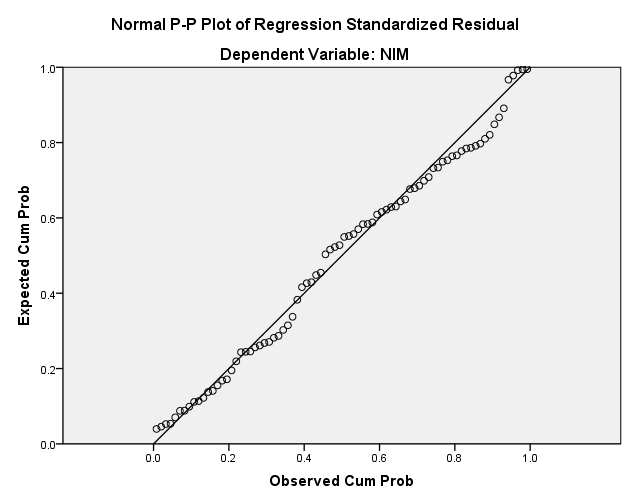 Sumber: data yang telah diolah, 2013Gambar 2Normal Probability Plots Bank Asing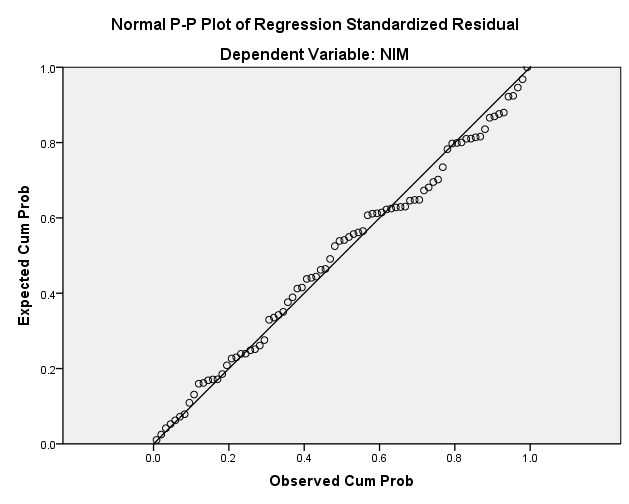 Sumber: data yang telah diolah, 2013Berdasarkan ke dua gambar di atas (Gambar 1 dan Gambar 2), asumsi normalitas terpenuhi. Dimana titik-titik (data) yang merupakan sebaran data plot normalitas menunjukkan kecendrungan menyebar di sekitar garis diagonal dan mengikuti arah garis diagonal. Hal ini berarti data residual terdistribusi secara normal, sehingga tidak terdapat nilai ekstrim pada data yang menyebabkan hasil penelitian menjadi tidak normal.Uji Asumsi Klasik yang kedua adalah Uji Multikolinearitas. Pada uji ini digunakan Variance Inflation Factor (VIF). Nilai VIF secara konsep menentukan apakah variabel independen yang digunakan saling mempengaruhi atau tidak. Berdasarkan hasil yang ditunjukkan dalam output SPSS maka besarnya VIF dari masing-masing variabel independen pada Bank Persero dapat dilihat pada tabel 5 dan pada Bank Asing dapat dilihat pada tabel 6 berikut ini.Tabel 5Hasil Perhitungan VIF Bank PerseroSumber: data yang telah diolah, 2013Tabel 6Hasil Perhitungan VIF Bank AsingSumber: data yang telah diolah, 2013Tabel 5 dan Tabel 6 menunjukkan bahwa variabel independen pada masing-masing kelompok bank tidak terjadi multikolinearitas. Hasil perhitungan nilai Tolerance menunjukkan tidak ada variabel independen yang memiliki nilai Tolerance kurang dari 0,10 yang berarti tidak ada korelasi antar variabel independen yang nilainya lebih dari 95%. Hasil perhitungan nilai VIF juga menunjukkan hal yang sama tidak ada satu variabel independen yang memiliki nilai VIF lebih dari 10. Jadi dapat disimpulkan bahwa tidak ada multikolonieritas antar variabel independen dalam model regresi.Uji Asumsi Klasik yang ketiga adalah Uji heteroskedasitas. Pengujian ini dilakukan untuk mengetahui ada tidaknya pengaruh variabel independen terhadap variabel residualnya. Grafik scatterplots pada Bank Persero ditunjukkan dalam Gambar 3 dan pada Bank Persero ditunjukkan dalam Gambar 4 berikut ini.Gambar 3Grafik Scatterplot Bank Persero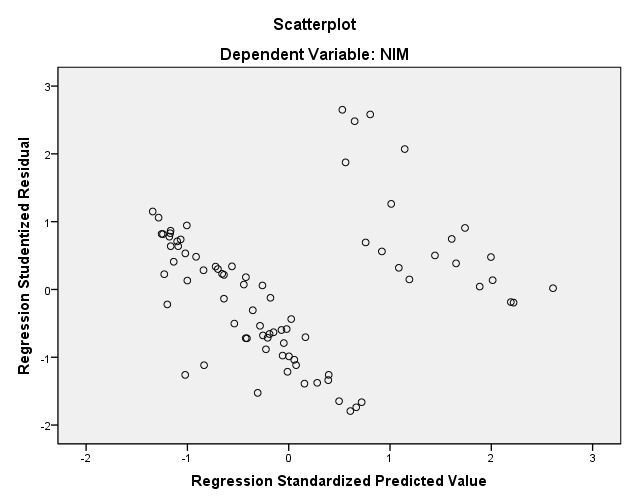 Sumber: data yang telah diolah, 2013Gambar 4Grafik Scatterplot Bank Asing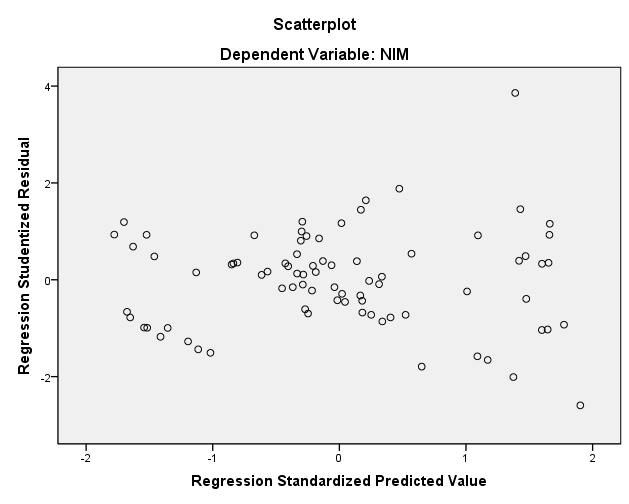 Sumber: data yang telah diolah, 2013Dengan melihat grafik scatterplot pada Gambar 3 dan Gambar 4 diatas, terlihat titik-titik menyebar secara acak, baik di atas maupun di bawah angka 0 pada sumbu Y. Hal ini menunjukkan bahwa model regresi pada Bank Persero dan pada Bank Asing tidak terjadi heteroskedastisitas.Uji Asumsi Klasik yang terakhir adalah Uji Autokorelasi. Dalam penelitian ini, untuk mendeteksi ada tidaknya autokorelasi digunakan run test. Adapun hasil run test terhadap data Bank Persero dapat dilihat pada Tabel 7 dan hasil run test terhadap data Bank Asing dapat dilihat pada Tabel 8 berikut ini.Tabel 7Hasil Runs Test Bank PerseroSumber: data yang telah diolah, 2013Berdasarkan Tabel 7 di atas, hasil output SPSS menunjukkan bahwa nilai test adalah 0,11932. Terlihat juga signifikansi sebesar 0,822 > 0,05 yang menunjukkan bahwa tidak terjadi gangguan autokorelasi pada model penelitian. Artinya tidak terdapat kesalahan data pada periode lalu yang mempengaruhi data periode sekarang.Sedangkan berdasarkan hasil output SPSS pada Tabel 8 di bawah ini, menunjukkan bahwa nilai test sebesar 0,13284. Dengan probabilitas 0,177 serta signifikan pada 0,05 (0,177 > 0,05) yang berarti bahwa tidak terjadi autokorelasi antar nilai residual pada model penelitian. Artinya tidak terdapat kesalahan data pada periode lalu yang mempengaruhi data periode sekarang.Tabel 8Hasil Runs Test Bank AsingSumber: data yang telah diolah, 2013Uji Goodness of FitPada penelitian ini, Uji Goodness of Fit secara berurutan meliputi: Uji F, Uji t dan Uji Koefisien Determinasi (R2). Uji F pada dasarnya menunjukkan apakah semua variabel independen yang dimasukkan dalam model mempunyai pengaruh secara bersama-sama terhadap variabel dependen. Hasil Uji F pada Bank Persero dapat dilihat pada Tabel 9, sedangkan untuk Bank Asing dapat dilihat pada Tabel 10 berikut ini.Tabel 9Hasil Uji F Bank PerseroSumber: data yang telah diolah, 2013Tabel 10Hasil Uji F Bank AsingSumber: data yang telah diolah, 2013Pada Tabel 9 Hasil Uji F Bank Persero, diperoleh nilai F hitung sebesar 20,242 dengan probabilitas 0,000. Sedangkan ada Tabel 10 Hasil Uji F Bank Asing, diperoleh nilai F hitung sebesar 28,120 dengan probabilitas 0,000. Karena nilai signifikansi pada kedua tabel (Tabel 9 dan Tabel 10) lebih kecil dari 0,05, maka model regresi layak (goodness of fit). Variabel LnTA, BOPO, NPL, LDR, dan BMS secara bersama-sama berpengaruh terhadap NIM pada masing-masing kelompok bank.Uji statistik selanjutnya yaitu Uji-t. Pada dasarnya uji-t menunjukkan apakah variabel independen mempunyai pengaruh secara parsial terhadap variabel dependen. Hasil uji t pada Bank Persero dapat dilihat pada Tabel 11 dan pada Bank Asing dapat dilihat pada Tabel 12.Tabel 11Hasil Uji t Bank PerseroSumber: data yang telah diolah, 2013Tabel 12Hasil Uji t Bank AsingSumber: data yang telah diolah, 2013Berdasarkan Tabel 11, maka dapat disusun persamaan regresi linier berganda untuk Bank Persero:Sedangkan dari Tabel 12, dapat disusun persamaan regresi linier berganda untuk Bank Asing:Uji Goodness of Fit yang terakhir adalah Uji Koefisien Determinasi. Uji R2 pada intinya adalah mengukur seberapa jauh kemampuan model dalam menerangkan variabel dependennya. Hasil perhitungan Koefisien Determinasi pada Bank Persero dapat terlihat pada tabel 13 dan hasil perhitungan Koefisien Determinasi pada Bank Asing dapat terlihat pada tabel 14.Tabel 13Hasil Perhitungan Koefisien Determinasi Bank PerseroSumber: data yang telah diolah, 2013Berdasarkan Tabel 13 di atas, nilai Adjusted R2 pada Bank Persero sebesar 0,549. Hal ini berarti 54,9% variasi NIM untuk kategori Bank Persero dapat dijelaskan oleh variasi dari variabel LnTA, BOPO, NPL, LDR, dan BMS, sedangkan sisanya sebesar 45,1% dijelaskan oleh sebab-sebab lain diluar model. Sedangkan berdasarkan output SPSS pada Tabel 14 di bawah ini, Adjusted R2 pada bank asing sebesar 0,632. Hal ini menunjukkan bahwa variabel independen (LnTA, BOPO, NPL, LDR, dan BMS) mampu memepengaruhi variabel NIM sebesar 63,2%, sedangkan sisanya sebesar 36,8 % dipengaruhi oleh faktor-faktor lain diluar model.Tabel 14Hasil Perhitungan Koefisien Determinasi Bank AsingSumber: data yang telah diolah, 2013Chow TestPengujian menggunakan Uji Chow dilakukan dengan membandingkan nilai sum of square residual dari model keseluruhan dengan masing-masing model secara terpisah pada bank persero dan bank asing. Berdasarkan Tabel 9 dan Tabel 10, diperoleh nilai residual hasil regresi bank persero (RSS1) sebesar 112,289 dan nilai residual hasil regresi bank asing (RSS2) sebesar 129,353. Sedangkan dari hasil pengujian secara gabungan diperoleh data sebagai berikut :Tabel 15Hasil Regresi Gabungan antara Bank Persero dan Bank AsingSumber: data yang telah diolah, 2013Berdasarkan Tabel 15 di atas, tampak bahwa nilai residual hasil regresi gabungan antara bank persero dan bank asing adalah sebesar (RSSr)  367,822. Sehingga dari hasil pengujian secara terpisah dan secara gabungan dapat diperoleh data sebagai berikut :maka didapatkan perhitungan chow test sebagai berikut:Dari perhitungan di atas diperoleh F hitung adalah sebesar 15,665 sedangkan besarnya nilai F tabel (df = 150; k = 4; tingkat signifikansi 0,05) adalah 2,27. Sehingga nilai F hitung > nilai F tabel. Artinya terdapat perbedaan pengaruh LnTA, BOPO, NPL, LDR, dan BMS terhadap NIM antara Bank Persero dan Bank Asing.PembahasanVariabel Ukuran Bank yang diproksikan dengan total assets setelah dilakukan pengujian secara parsial memperoleh nilai t hitung sebesar -0,530 dengan nilai signifikansi sebesar 0,598. Karena nilai signifikansi lebih besar dari 5% (0,598 > 0,050) dan nilai t hitung lebih kecil dari t tabel (|-0,530 < 1,992|) maka hipotesis 1 ditolak. Tidak ada pengaruh yang signifikan antara Ukuran Bank terhadap NIM pada Bank Persero. Hasil penelitian ini sama dengan hasil penelitian yang telah dilakukan oleh Hamadi (2012). Hubungan yang negatif ini dikarenakan besarnya aset menyebabkan inefisiensi. Aset bank sudah terlalu besar dan aktiva produktif dalam bentuk kredit sudah jenuh menghadapi persaingan pasar. Sehingga bank melempar kredit dengan pendapatan bunga yang tidak terlalu tinggi, sedangkan beban bunga relatif tetap. Akibatnya NIM turun. Hal ini terjadi karena bank persero dalam sempel penelitian ini sudah terlalu gemuk.Variabel BOPO pada Tabel 11  memperoleh nilai t hitung sebesar -2,282 dengan arah negatif. Karena nilai signifikansi lebih kecil dari 5% (0,025 < 0,050) dan nilai t hitung lebih besar dari t tabel (|-2,282 > 1,992|) maka hipotesis 2 diterima. BOPO berpengaruh negatif terhadap NIM pada Bank Persero. Hal ini mengindikasikan bahwa besarnya NIM pada bank persero dipengaruhi oleh tingkat BOPO. Hasil penelitian ini sesuai dengan hipotesis awal dan juga sesuai dengan penelitian terdahulu yang dilakukan oleh Manurung (2012) serta Zhou dan Wong (2008). Nilai negatif yang ditunjukkan oleh variabel BOPO dengan Teori Laba Efisiensi Manajerial, yang menekankan bahwa semakin kecil BOPO menunjukkan semakin efisien bank dalam menjalankan aktifitas usahanya, BOPO yang kecil menunjukkan bahwa biaya operasional bank lebih kecil dari pendapatan operasionalnya sehingga hal tersebut menunjukkan bahwa manajemen bank sangat efisien dalam menjalankan aktivitas operasionalnya.Variabel Risiko Kredit yang diproksikan dengan NPL pada Tabel 11 memperoleh nilai t hitung sebesar 2,723 dengan arah positif. Karena nilai signifikansi lebih kecil dari 5% (0,008 < 0,050) dan nilai t hitung lebih besar dari t tabel (2,723 > 1,992) maka hipotesis 3 diterima.  Risiko Kredit berpengaruh positif terhadap NIM pada Bank Persero. Hal ini mengindikasikan bahwa besarnya NIM pada bank persero dipengaruhi oleh tingkat risiko kreditnya. Hasil penelitian ini sesuai dengan hipotesis awal dan juga sesuai dengan penelitian yang dilakukan oleh Sharma dan Gounder (2011) serta Brock dan Suarez (2000). Hal ini terjadi karena peraturan yang diterapkan bank sentral yaitu BI untuk memebatasi rasio NPL perbankan Indonesia di bawah lima persen. Kebijakan ini dirasa cukup berhasil menekan rasio NPL pada perbankan Indonesia dalam upayanya menjaga stabilitas sistem perbankan dan juga pertumbuhan ekonomi. Hasil penelitian ini juga menunjukkan bahwa kebijakan rasio NPL terbukti efektif dalam membatasi pergerakan NIM perbankan.Variabel Kinerja Kredit yang diproksikan dengan LDR pada Tabel 11 memperoleh nilai t hitung sebesar 5.429 dengan arah positif. Karena nilai signifikansi lebih kecil dari 5% (0,000 < 0,050) dan nilai t hitung lebih besar dari t tabel (5.429 > 1,992) maka hipotesis 4 diterima.  Kinerja Kredit berpengaruh positif terhadap NIM pada Bank Persero. Hal ini mengindikasikan bahwa besarnya NIM pada bank persero dipengaruhi oleh kinerja kreditnya. Hasil penelitian ini sesuai dengan hipotesis awal dan juga sesuai dengan penelitian terdahulu yang dilakukan oleh Gambacorta (2008) serta Brock dan Suarez (2000). Hasil penelitian ini menunjukkan bahwa bank persero mampu mengelola penyaluran kredit dari pihak ketiga kepada kreditur yang pada akhirnya berpengaruh terhadap tingkat pendapatan. Hal ini juga mengindikasikan bahwa bank persero tersebut dapat dikatakan mempunyai tingkat likuiditas yang baik dan kinerja keuangan yang baik pula.Variabel Kekuatan Pasar yang diproksikan dengan BMS pada Tabel 11 memperoleh nilai t hitung sebesar 6.140 dengan arah positif. Karena nilai signifikansi lebih kecil dari 5% (0,000 < 0,050) dan nilai t hitung lebih besar dari t tabel (6.140 > 1,992) maka hipotesis 5 diterima.  Kekuatan Pasar berpengaruh positif terhadap NIM pada Bank Persero. Hal ini mengindikasikan bahwa besarnya NIM pada bank persero dipengaruhi oleh kekuatan pasarnya. Hasil penelitian ini sesuai dengan penelitian terdahulu yang dilakukan oleh Ahokpossi (2013) serta Sharma dan Gounder (2011). Hasil penelitian ini sesuai dengan hipotesis awal, yaitu semakin tinggi kekuatan pasar suatu bank menunjukkan derajat monopoli terhadap industri perbankan. Sehingga bank dengan kekuatan pasar yang besar akan menetapkan margin yang tinggi dengan bunga pinjaman yang tinggi dan bunga deposito yang rendah.Variabel Ukuran Bank yang diproksikan dengan total assets pada Tabel 12 memperoleh nilai t hitung sebesar 0,936 dengan nilai signifikansi sebesar 0,352. Karena nilai signifikansi lebih besar dari 5% (0, 352 > 0,050) dan nilai t hitung lebih kecil dari t tabel (0,936 < 1,992) maka hipotesis 6 ditolak. Tidak ada pengaruh yang signifikan antara Ukuran Bank terhadap NIM pada Bank Asing. Hal ini mengindikasikan bahwa besarnya NIM pada bank asing tidak dipengaruhi oleh besarnya ukuran bank. Hasil penelitian ini sesuai dengan penelitian terdahulu yang dilakukan oleh Hamadi (2012). Hasil yang tidak signifikan ini bisa jadi menunjukkan bahwa besarnya pengingkatan aset bank asing tidak diimbangi dengan besarnya peningkatan penyaluran kredit. Sehingga dalam kondisi ini total assets sebagai proksi dari ukuran bank tidak dapat memberikan gambaran seberapa besar kemampuannya dalam mempengaruhi NIM.Variabel BOPO pada Tabel 12 memperoleh  nilai t hitung sebesar -3,366 dengan arah negatif. Karena nilai signifikansi lebih kecil dari 5% (0,001 < 0,050) dan nilai t hitung lebih besar dari t tabel (|-3,366 > 1,992|) maka hipotesis 7 diterima. BOPO berpengaruh negatif terhadap NIM pada Bank Asing. Hal ini mengindikasikan bahwa besarnya NIM pada bank asing dipengaruhi oleh tingkat BOPO. Hasil penelitian ini sesuai dengan hipotesis awal dan juga sesuai dengan penelitian terdahulu yang dilakukan oleh Sharma dan Gounder (2011) serta Zhou dan Wong (2008). Arah negatif menunjukkan semakin besar BOPO maka akan semakin kecil NIM. Kecilnya rasio BOPO sendiri dipengaruhi oleh lebih rendah biaya operasional dibandingkan pendapatan operasional bank. Ini membuktikan bahwa bank asing yang menjadi obyek penelitian dalam melakukan kegiatan operasionalnya sudah cukup efisien sehingga berpengaruh terhadap kenaikan pendapatannya.Variabel Risiko Kredit yang diproksikan dengan NPL pada Tabel 12 memperoleh nilai t hitung sebesar 3,146 dengan arah positif. Karena nilai signifikansi lebih kecil dari 5% (0,002 < 0,050) dan nilai t hitung lebih besar dari t tabel (3,146 > 1,992) maka hipotesis 8 diterima.  Risiko Kredit berpengaruh positif terhadap NIM pada Bank Asing. Hal ini mengindikasikan bahwa besarnya NIM pada bank asing dipengaruhi oleh tingkat risiko kreditnya. Hasil penelitian ini sesuai dengan hipotesis awal dan juga sesuai dengan penelitian terdahulu yang dilakukan oleh Ariyanto (2011), Sharma dan Gounder (2011) serta Brock dan Suarez (2000). Hal ini sejalan dengan Teori Laba Menanggung Risiko, dimana ketika bank berada dalam kondisi dengan tingkat risiko yang tinggi maka cenderung akan menerapkan kebijakan untuk memperoleh margin yang tinggi. Kebijakan ini diambil sebagai suatu langkah antisipasi bank dalam meminimalisasi risiko.Variabel Kinerja Kredit yang diproksikan dengan LDR pada Tabel 12 memperoleh nilai t hitung sebesar -5.742 dengan arah negatif. Karena nilai signifikansi lebih kecil dari 5% (0,000 < 0,000) dan nilai t hitung lebih besar dari t tabel (|-5.742 > 1,992|), maka Kinerja Kredit berpengaruh negatif terhadap NIM pada Bank Asing. Arah hasil penelitian ini tidak sesuai dengan hipotesis awal, sehingga hipotesis 9 ditolak. Hasil penelitian ini sesuai dengan penelitian terdahulu yang telah dilakukan oleh Ariyanto (2011). Berdasarkan rata-rata LDR, Bank Asing memiliki tingkat LDR yang terlalu tinggi yaitu 105,9141%. Hal ini mengindikasikan bahwa ketika likuiditas tinggi berarti tingat keuntungan tidak maksimal. Karena untuk mempertahankan posisi likuiditas yang tinggi, bank harus menggunakan dana yang seharusnya bisa dipinjamkan untuk memperbesar cadangan primer. Dengan demikian, kesempatan untuk mendapatkan keuntungan akan berkurang. Variabel Kekuatan Pasar yang diproksikan dengan BMS pada Tabel 12 memperoleh nilai t hitung sebesar 2.853 dengan arah positif. Karena nilai signifikansi lebih kecil dari 5% (0,006 < 0,050) dan nilai t hitung lebih besar dari t tabel (2.853 > 1,992) maka hipotesis 10 diterima.  Kekuatan Pasar berpengaruh positif terhadap NIM pada Bank Asing. Hal ini mengindikasikan bahwa besarnya NIM pada bank asing dipengaruhi oleh kekuatan pasarnya. Hasil penelitian ini sesuai dengan penelitian terdahulu yang dilakukan oleh Ahokpossi (2013) dan Manurung (2012). Hasil penelitian ini sesuai dengan hipotesis awal, dimana semakin besar kekuatan pasarnya maka margin yang ditetapkan kepada pasar juga akan semakin besar. Dengan kekuatan monopoli yang dimilikinya, pihak bank akan mampu mempengaruhi harga.Setelah dilakukan pengujian secara simultan diperoleh nilai F hitung sebesar 15,665 sedangkan besarnya nilai F tabel dengan df = 150 dan k = 5 serta tingkat signifikansi 0,05 adalah sebesar 2,27, sehingga nilai F hitung > nilai F tabel. Hal ini menunjukkan bahwa terdapat perbedaan pengaruh kinerja bank terhadap NIM pada bank persero dan bank asing, maka hipotesis 11 diterima. Hasil tersebut ditunjukkan bahwa pada bank asing LDR menunjukkan pengaruh yang signifikan dengan arah negatif, sedangkan pada bank persero LDR menunjukkan pengaruh yang signifikan dengan arah yang positif terhadap NIM. Pada kedua kategori bank, NIM sangat dipengaruhi oleh rasio-rasio keuangan, terbukti variabel ukuran tidak signifikan mempengaruhi NIM pada bank persero dan bank asingKESIMPULAN DAN KETERBATASANKesimpulanBerdasarkan penelitian dan hasil pengolahan data, dapat disimpulkan sebagai berikut:Hipotesis 1 = Ditolak. Dari hasil pengujian, disimpulkan bahwa tidak ada pengaruh yang signifikan antara Ukuran Bank terhadap NIM pada Bank Persero. Hasil penelitian ini bisa jadi menunjukkan bahwa besarnya pengingkatan aset bank persero tidak diimbangi dengan besarnya peningkatan penyaluran kredit. Sehingga besarnya total asset pada bank persero tidak dapat memberikan gambaran terhadap tingkat NIM-nya.Hipotesis 2 = Diterima. BOPO berpengaruh negatif terhadap NIM pada Bank Persero. Nilai negatif yang ditunjukkan oleh variabel BOPO dengan Teori Laba Efisiensi Manajerial, yang menekankan bahwa semakin kecil BOPO menunjukkan semakin efisien bank dalam menjalankan aktifitas usahanya, BOPO yang kecil menunjukkan bahwa biaya operasional bank lebih kecil dari pendapatan operasionalnya sehingga hal tersebut menunjukkan bahwa manajemen bank sangat efisien dalam menjalankan aktivitas operasionalnya.Hipotesis 3 = Diterima. Risiko Kredit berpengaruh positif terhadap NIM pada Bank Persero. Hasil penelitian ini menunjukkan bahwa kebijakan rasio NPL terbukti efektif dalam membatasi pergerakan NIM perbankan.Hipotesis 4 = Diterima. Kinerja Kredit berpengaruh positif terhadap NIM pada Bank Persero. Hasil penelitian ini menunjukkan bahwa bank persero mampu mengelola penyaluran kredit dari pihak ketiga kepada kreditur yang pada akhirnya berpengaruh terhadap tingkat pendapatan. Hal ini juga mengindikasikan bahwa bank persero tersebut dapat dikatakan mempunyai tingkat likuiditas yang baik dan kinerja keuangan yang baik pula.Hipotesis 5 = Diterima. Kekuatan Pasar berpengaruh positif terhadap NIM pada Bank Persero. Hasil penelitian ini sesuai dengan hipotesis awal, yaitu semakin tinggi kekuatan pasar suatu bank menunjukkan derajat monopoli terhadap industri perbankan. Sehingga bank dengan kekuatan pasar yang besar akan menetapkan margin yang tinggi dengan bunga pinjaman yang tinggi dan bunga deposito yang rendah.Hipotesis 6 = Ditolak. Tidak ada pengaruh yang signifikan antara Ukuran Bank thp NIM pada Bank Asing. Hasil yang tidak signifikan ini serupa dengan hipotesis 1. bisa jadi menunjukkan bahwa besarnya pengingkatan aset bank asing tidak diimbangi dengan besarnya peningkatan penyaluran kredit. Sehingga dlm kondisi ini total assets sbg proksi dari ukuran bank tidak dapat memberikan gambaran seberapa besar kemampuannya dalam mempengaruhi NIM.Hipotesis 7 = Diterima. BOPO berpengaruh negatif thp NIM pd Bank Asing. Arah negatif menunjukkan semakin besar BOPO maka akan semakin kecil NIM. Kecilnya rasio BOPO sendiri dipengaruhi oleh lebih rendah biaya operasional dibandingkan pendapatan operasional bank. Ini membuktikan bahwa bank asing yang menjadi obyek penelitian dalam melakukan kegiatan operasionalnya sudah cukup efisien sehingga berpengaruh terhadap kenaikan pendapatannya.Hipotesis 8 = Diterima. Risiko Kredit berpengaruh positif thp NIM pd Bank Asing. Hal ini sejalan dg Teori Laba Menanggung Risiko, dimana ketika bank berada dalam kondisi dengan tingkat risiko yang tinggi maka cenderung akan menerapkan kebijakan untuk memperoleh margin yang tinggi. Kebijakan ini diambil sebagai suatu langkah antisipasi bank dalam meminimalisasi risiko.Hipotesis 9 = Ditolak. Kinerja Kredit berpengaruh negatif terhadap NIM pada Bank Asing. Arah hasil penelitian ini tidak sesuai dengan hipotesis awal. Berdasarkan rata-rata LDR, Bank Asing memiliki tingkat LDR yang terlalu tinggi yaitu 105,9141%. Hal ini mengindikasikan bahwa ketika likuiditas tinggi berarti tingat keuntungan tidak maksimal. Hipotesis 10 = Diterima. Kekuatan Pasar berpengaruh positif terhadap NIM pada Bank Asing. Hasil penelitian ini sesuai dengan hipotesis awal, dimana semakin besar kekuatan pasarnya maka margin yang ditetapkan kepada pasar juga akan semakin besar. Dengan kekuatan monopoli yang dimilikinya, pihak bank akan mampu mempengaruhi harga.Hipotesis 11 = Diterima. Terdapat perbedaan pengaruh kinerja bank terhadap NIM pada bank persero dan bank asing. Hasil tersebut ditunjukkan bahwa pada bank asing LDR menunjukkan pengaruh yang signifikan dengan arah negatif, sedangkan pada bank persero LDR menunjukkan pengaruh yang signifikan dengan arah yang positif terhadap NIM. Pada kedua kategori bank, NIM sangat dipengaruhi oleh rasio-rasio keuangan, terbukti variabel ukuran tidak signifikan mempengaruhi NIM pada bank persero dan bank asing.Keterbatasan PenelitianSebagaimana diuraikan dimuka bahwa hasil penelitian ini terbatas pada pengamatan yang relatif pendek yaitu selama lima tahun dengan sampel yang terbatas (delapan sampel). Penelitian ini hanya dilakukan pada variabel ukuran bank, BOPO, risiko kredit, kinerja kredit dan kekuatan pasar, dimana kelima variabel independen tersebut hanya mampu menjelaskan NIM bank persero sebesar 54,9% dan NIM bank asing sebesar 63,2%. Selain itu, penggunaan parameter ukuran bank dengan menggunakan total aset ternyata juga tidak efektif. Terbukti bahwa dalam penelitian ini variabel ini tidak dapat mempengaruhi NIM baik pada bank persero maupun pada bank asing. Peneliti menyarankan penggunaan total kredit sebagai proksi dari ukuran bank dalam penelitian-penelitian mendatang.REFERENSIAhniar, Nur Farida. (2012). Seberapa Besar Asing Menguasai Bank RI. http://m.news.viva.co.id/news/read/309641-seberapa-besar-asing-menguasai-bank-ri-. Diakses pada tanggal 14 Oktober 2013.Ahokpossi, Calixte. (2013). Determinants of Bank Interest Margins in Sub-Saharan Africa. International Monetary Fund Working Paper, January 2013, WP/13/34.Ariyanto, Taufik. (2011). Faktor Penentu Net Interest Margin Perbankan Indonesia. Finance and Banking Journal, Vol. 13 No. 1 Juni 2011, Hal  34-46.Booklet Perbankan Indonesia 2013. Volume 10. ISSN: 1858:4233. Bank Indonesia.Brock, Philip L. dan Liliana Rojas Suarez. (2000). Understzing the behavior of bank spreads in Latin America. Journal of Development Economics. Vol. 63 (2000).113–134.Demirguc-Kunt, Asli & Huizinga, Harry P. (1999). Determinants of Commercial Bank Interest Margins and Profitability: Some International Evidence. World Bank Economic Review, World Bank Group, vol. 13(2), pages 379-408.Fungáčová, Zuzana dan Tigran Poghosyan. (2011). Determinants of bank interest margins in Russia: Does bank ownership matter?. Economic Systems, Elsevier, vol. 35(4), pages 481-495.Gambacorta, Leonardo. (2008). How Do Banks Set Interest Rates?. European Economic Review. Volume 52, Issue 5, July 2008, Pages 792–819.Ghozali, Imam. (2011). Aplikasi Analisis Multivariate dengan  Program IBM SPSS 19. Badan Penerbit Universitas Diponegoro. Semarang.Gupta, G.S. (1988).  Managerial Economics. Tata McGraw-Hill. New Delhi.Hamadi, Hassan. (2012). The Determinants of Bank Net Interest Margin: Evidence from the Lebanese Banking Sector. Journal of Money, Investment and Banking - Issue 23 (2012), page 85-98.Hariyani, Iswi. (2010). Restrukturisasi Dan Penghapusan Kredit Macet.  PT Elex Media Komputindo Kompas Gramedia. Jakarta.Kusuma, Hadri. (2005). Size Perusahaan Dan Profitibilitas: Kajian Empiris Terhadap Perusahaan Manufaktur Yang Terdaftar Di Bursa Efek Jakarta. Jurnal Ekonomi Pembangunan Vol. 10 No. 1, April 2005, Hal: 81 – 93.Lampiran 14 Surat Edaran Bank Indonesia Nomor 3/30/DPNP tanggal 14 Desember 2001, tentang Pedoman Perhitungan Rasio Keuangan.Laporan Mingguan Kondisi Ekonomi Makro & Sektor Keuangan. 18-22 Juni 2012. Kementerian PPN/Bappenas.Laporan Perekonomian Indonesia 2012. (2012). ISSN: 0522-2572. Bank Indonesia.Liebeg, David dan Markus S. Schwaiger. (2006). Determinants of the Interest Rate Margins of Austrian Banks. Journal Financial Stability Report, 12 December 2006, pp 104-116.Lubis, Andi Fahmi. (2012). Market Power Perbankan Indonesia. Buletin Ekonomi Moneter Dan Perbankan, Volume 14, Nomor 3, Januari 2012, hal 235-255. Manurung, Adler Haymans. (2012). Net Interest Margin: Bank Publik di Indonesia. http://www.finansialbisnis.com/riset.htm/, 19 Oktober 2012.Maudos, Joaquın dan Juan Fernandez de Guevara. (2004). Factors explaining the interest margin in the banking sectors of the European Union. Journal of Banking & Finance 28 (2004), pp. 2259–2281.Peraturan Bank Indonesia Nomor: 13/23/PBI/2011, tentang Penerapan Manajemen Risiko bagi Bank Umum Syariah dan Unit Usaha Syariah.Sharma, Parmendra dan Neelesh Gounder. (2011). Determinants of bank net interest margins in a Small Island Developing Economy: Panel Evidence from Fiji. Griffith Business School: Discussion Papers Finance No. 2011-12, 2011.Sitio, Arifin dan Halomoan Tamba. (2001). Koperasi: Teori dan Praktik. Erlangga. Jakarta.Ugur, Ahmet dan Hakan Erkus. (2010). Determinants of the Net Interest Margins of Banks in Turkey. Journal of Economic and Social Research 12 (2) 2010, pp 101-118.Zhou, Kaiguo dan Michael C.S. Wong. (2008). The Determinants of Net Interest Margins of Commercial Banks in Mainland China. Emerging Markets Finance & Trade, September–October 2008, Vol. 44, No. 5, pp. 41–53.Indikator Bank PerseroBank PerseroBank PerseroBank PerseroBank AsingBank AsingBank AsingBank AsingIndikator Mar 12Jun 12Sep 12Des 12Mar 12Jun 12Sep  12Des  12NIM5,385,845,945,953,563,473,463,47BOPO74,8772,2971,2770,5377,1178,8979,0380,78NPL2,852,732,592,532,332,071,891,56LDR81,1681,5183,8479,8493,63104,96110,19111,21NoVariabelProxyPengukuranReferensi1NIMAriyanto (2011).2Ukuran BankSizeLn Total AsetManurung (2012); Fungáčová dan Poghosyan (2011); Ugur dan Erkus (2010).3Efisiensi Manaje-menBOPOHamadi (2012); Manurung (2012); Sharma dan Gounder (2011); Ariyanto (2011); Zhou dan Wong (2008).4Risiko KreditNPLHamadi (2012); Manurung (2012); Ariyanto (2011); Ugur dan Erkus (2010); Brock dan Suarez (2000).5Kinerja KreditLDRManurung (2012); Ariyanto (2011).6Kekuatan PasarBMSManurung (2012); Ugur dan Erkus (2010).NMinimumMaximumMeanStd. DeviationNIM803.6210.776.53241.83451Total Assets 8037.121.060.000.000561.164.590.000.000259.784.723.337.500143.845.531. 252.980BOPO809.9995.1275.014111.45738NPL801.748.603.74701.25799LDR8056.64116.0482.291616.49128BMS802.2714.218.93244.19344Valid N (listwise)80NMinimumMaximumMeanStd. DeviationNIM80.6312.024.60472.17910Total Assets 8021.130.628.000.00064.524.143. 000.00046.092.901. 450.00010.104.240. 910.002BOPO8057.2693.8575.48338.69277NPL80.2515.844.84633.74320LDR8062.72276.23105.914152.60248BMS801.132.151.5240.24939Valid N (listwise)80CoefficientsaCoefficientsaCoefficientsaCoefficientsaModelModelCollinearity StatisticsCollinearity StatisticsModelModelToleranceVIF1(Constant)1LnTA.1208.3221BOPO.4272.3421NPL.4622.1651LDR.3113.2111BMS.1905.263a. Dependent Variable: NIMa. Dependent Variable: NIMa. Dependent Variable: NIMa. Dependent Variable: NIMCoefficientsaCoefficientsaCoefficientsaCoefficientsaModelModelCollinearity StatisticsCollinearity StatisticsModelModelToleranceVIF1(Constant)1LnTA.9401.0631BOPO.8131.2301NPL.6811.4681LDR.5511.8141BMS.6731.485a. Dependent Variable: NIMa. Dependent Variable: NIMa. Dependent Variable: NIMa. Dependent Variable: NIMUnstandardized ResidualTest Valuea.11932Cases < Test Value40Cases >= Test Value40Total Cases80Number of Runs42Z.225Asymp. Sig. (2-tailed).822a. Mediana. MedianUnstandardized ResidualTest Valuea.13284Cases < Test Value40Cases >= Test Value40Total Cases80Number of Runs35Z-1.350Asymp. Sig. (2-tailed).177a. Mediana. MedianANOVAbANOVAbANOVAbANOVAbANOVAbANOVAbANOVAbModelModelSum of SquaresDfMean SquareFSig.1Regression153.580530.71620.242.000a1Residual112.289741.5171Total265.86979a. Predictors: (Constant), BMS, NPL, LDR, BOPO, LnTAb. Dependent Variable: NIMa. Predictors: (Constant), BMS, NPL, LDR, BOPO, LnTAb. Dependent Variable: NIMa. Predictors: (Constant), BMS, NPL, LDR, BOPO, LnTAb. Dependent Variable: NIMa. Predictors: (Constant), BMS, NPL, LDR, BOPO, LnTAb. Dependent Variable: NIMa. Predictors: (Constant), BMS, NPL, LDR, BOPO, LnTAb. Dependent Variable: NIMa. Predictors: (Constant), BMS, NPL, LDR, BOPO, LnTAb. Dependent Variable: NIMa. Predictors: (Constant), BMS, NPL, LDR, BOPO, LnTAb. Dependent Variable: NIMANOVAbANOVAbANOVAbANOVAbANOVAbANOVAbANOVAbModelModelSum of SquaresDfMean SquareFSig.1Regression245.775549.15528.120.000a1Residual129.353741.7481Total375.12879a. Predictors: (Constant), BMS, NPL, LnTA, BOPO, LDRb. Dependent Variable: NIMa. Predictors: (Constant), BMS, NPL, LnTA, BOPO, LDRb. Dependent Variable: NIMa. Predictors: (Constant), BMS, NPL, LnTA, BOPO, LDRb. Dependent Variable: NIMa. Predictors: (Constant), BMS, NPL, LnTA, BOPO, LDRb. Dependent Variable: NIMa. Predictors: (Constant), BMS, NPL, LnTA, BOPO, LDRb. Dependent Variable: NIMa. Predictors: (Constant), BMS, NPL, LnTA, BOPO, LDRb. Dependent Variable: NIMa. Predictors: (Constant), BMS, NPL, LnTA, BOPO, LDRb. Dependent Variable: NIMCoefficientsaCoefficientsaCoefficientsaCoefficientsaCoefficientsaCoefficientsaCoefficientsaModelModelUnstandardized CoefficientsUnstandardized CoefficientsStandardized CoefficientstSig.ModelModelBStd. ErrorBetatSig.1(Constant)2.47910.845.229.8201LnTA-.278.524-.115-.530.5981BOPO-.042.019-.264-2.282.0251NPL.441.162.3032.723.0081LDR.082.015.7355.429.0001BMS.466.0761.0646.140.000a. Dependent Variable: NIMa. Dependent Variable: NIMa. Dependent Variable: NIMa. Dependent Variable: NIMa. Dependent Variable: NIMa. Dependent Variable: NIMa. Dependent Variable: NIMCoefficientsaCoefficientsaCoefficientsaCoefficientsaCoefficientsaCoefficientsaCoefficientsaModelModelUnstandardized CoefficientsUnstandardized CoefficientsStandardized CoefficientstSig.ModelModelBStd. ErrorBetatSig.1(Constant)-2.70211.636-.232.8171LnTA.599.640.066.936.3521BOPO-.064.019-.255-3.366.0011NPL.151.048.2603.146.0021LDR-.022.004-.528-5.742.0001BMS2.073.727.2372.853.006a. Dependent Variable: NIMa. Dependent Variable: NIMa. Dependent Variable: NIMa. Dependent Variable: NIMa. Dependent Variable: NIMa. Dependent Variable: NIMa. Dependent Variable: NIMModel SummarybModel SummarybModel SummarybModel SummarybModel SummarybModelRR SquareAdjusted R SquareStd. Error of the Estimate1.760a.578.5491.23184a. Predictors: (Constant), BMS, NPL, LDR, BOPO, LnTAb. Dependent Variable: NIMa. Predictors: (Constant), BMS, NPL, LDR, BOPO, LnTAb. Dependent Variable: NIMa. Predictors: (Constant), BMS, NPL, LDR, BOPO, LnTAb. Dependent Variable: NIMa. Predictors: (Constant), BMS, NPL, LDR, BOPO, LnTAb. Dependent Variable: NIMa. Predictors: (Constant), BMS, NPL, LDR, BOPO, LnTAb. Dependent Variable: NIMModel SummarybModel SummarybModel SummarybModel SummarybModel SummarybModelRR SquareAdjusted R SquareStd. Error of the Estimate1.809a.655.6321.32213a. Predictors: (Constant), BMS, NPL, LnTA, BOPO, LDRb. Dependent Variable: NIMa. Predictors: (Constant), BMS, NPL, LnTA, BOPO, LDRb. Dependent Variable: NIMa. Predictors: (Constant), BMS, NPL, LnTA, BOPO, LDRb. Dependent Variable: NIMa. Predictors: (Constant), BMS, NPL, LnTA, BOPO, LDRb. Dependent Variable: NIMa. Predictors: (Constant), BMS, NPL, LnTA, BOPO, LDRb. Dependent Variable: NIMANOVAaANOVAaANOVAaANOVAaANOVAaANOVAaANOVAaModelModelSum of SquaresDfMean SquareFSig.1Regression421,805584,36135,320,000b1Residual367,8221542,3881Total789,627159a. Dependent Variable: NIMa. Dependent Variable: NIMa. Dependent Variable: NIMa. Dependent Variable: NIMa. Dependent Variable: NIMa. Dependent Variable: NIMa. Dependent Variable: NIMb. Predictors: (Constant), BMS, NPL, BOPO, LDR, LnTAb. Predictors: (Constant), BMS, NPL, BOPO, LDR, LnTAb. Predictors: (Constant), BMS, NPL, BOPO, LDR, LnTAb. Predictors: (Constant), BMS, NPL, BOPO, LDR, LnTAb. Predictors: (Constant), BMS, NPL, BOPO, LDR, LnTAb. Predictors: (Constant), BMS, NPL, BOPO, LDR, LnTAb. Predictors: (Constant), BMS, NPL, BOPO, LDR, LnTA